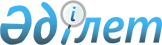 Қаратал аудандық мәслихатының 2019 жылғы 10 қаңтардағы "Қаратал ауданының Үштөбе қаласы мен ауылдық округтерінің 2019-2021 жылдарға арналған бюджеттері туралы" № 48-183 шешіміне өзгерістер енгізу туралыАлматы облысы Қаратал аудандық мәслихатының 2019 жылғы 12 маусымдағы № 55-197 шешімі. Алматы облысы Әділет департаментінде 2019 жылы 18 маусымда № 5177 болып тіркелді
      2008 жылғы 4 желтоқсандағы Қазақстан Республикасының Бюджет кодексінің 106-бабының 4-тармағына, "Қазақстан Республикасындағы жергілікті мемлекеттік басқару және өзін-өзі басқару туралы" 2001 жылғы 23 қаңтардағы Қазақстан Республикасы Заңының 6-бабының 1-тармағының 1) тармақшасына сәйкес, Қаратал аудандық мәслихаты ШЕШІМ ҚАБЫЛДАДЫ:
      1. Қаратал аудандық мәслихатының "Қаратал ауданының Үштөбе қаласы мен ауылдық округтерінің 2019-2021 жылдарға арналған бюджеті туралы" 2019 жылғы 10 қаңтардағы № 48-183 (Нормативтік құқықтық актілерді мемлекеттік тіркеу тізілімінде № 5029 тіркелген, 2019 жылдың 23 қаңтарында Қазақстан Республикасы нормативтік құқықтық актілерінің эталондық бақылау банкінде жарияланған) шешіміне келесі өзгерістер енгізілсін: 
      көрсетілген шешімнің 1, 2, 3, 4, 5-тармақтары жаңа редакцияда баяндалсын: 
       "1. 2019-2021 жылдарға арналған Үштөбе қаласының бюджеті тиісінше осы шешімнің 1, 2, 3-қосымшаларына сәйкес, оның ішінде 2019 жылға келесі көлемдерде бекітілсін: 
      1) кірістер 209678 мың теңге, оның ішінде: 
      салықтық түсімдер 119400 мың теңге; 
      трансферттер түсімі 90278 мың теңге; 
      2) шығындар 209678 мың теңге; 
      3) таза бюджеттік кредиттеу 0 теңге; 
      4) қаржы активтерімен операциялар бойынша сальдо 0 теңге; 
      5) бюджет тапшылығы (профициті) (-) 0 теңге; 
      6) бюджет тапшылығын қаржыландыру (профицитін пайдалану) 0 теңге.";
      "2. 2019-2021 жылдарға арналған Бастөбе ауылдық округінің бюджеті тиісінше осы шешімнің 4, 5, 6-қосымшаларына сәйкес, оның ішінде 2019 жылға келесі көлемдерде бекітілсін: 
      1) кірістер 41527 мың теңге, оның ішінде: 
      салықтық түсімдер 10550 мың теңге; 
      трансферттер түсімі 30977 мың теңге; 
      2) шығындар 41527 мың теңге; 
      3) таза бюджеттік кредиттеу 0 теңге; 
      4) қаржы активтерімен операциялар бойынша сальдо 0 теңге; 
      5) бюджет тапшылығы (профициті) (-) 0 теңге; 
      6) бюджет тапшылығын қаржыландыру (профицитін пайдалану) 0 теңге.";
      "3. 2019-2021 жылдарға арналған Балпық ауылдық округінің бюджеті тиісінше осы шешімнің 7, 8, 9-қосымшаларына сәйкес, оның ішінде 2019 жылға келесі көлемдерде бекітілсін: 
      1) кірістер 35343 мың теңге, оның ішінде: 
      салықтық түсімдер 4750 мың теңге; 
      трансферттер түсімі 30593 мың теңге; 
      2) шығындар 35343 мың теңге; 
      3) таза бюджеттік кредиттеу 0 теңге; 
      4) қаржы активтерімен операциялар бойынша сальдо 0 теңге; 
      5) бюджет тапшылығы (профициті) (-) 0 теңге; 
      6) бюджет тапшылығын қаржыландыру (профицитін пайдалану) 0 теңге.";
      "4. 2019-2021 жылдарға арналған Жолбарыс батыр ауылдық округінің бюджеті тиісінше осы шешімнің 10, 11, 12-қосымшаларына сәйкес, оның ішінде 2019 жылға келесі көлемдерде бекітілсін: 
      1) кірістер 24277 мың теңге, оның ішінде: 
      салықтық түсімдер 4230 мың теңге; 
      трансферттер түсімі 20047 мың теңге; 
      2) шығындар 24277 мың теңге; 
      3) таза бюджеттік кредиттеу 0 теңге; 
      4) қаржы активтерімен операциялар бойынша сальдо 0 теңге; 
      5) бюджет тапшылығы (профициті) (-) 0 теңге; 
      6) бюджет тапшылығын қаржыландыру (профицитін пайдалану) 0 теңге.";
      "5. 2019-2021 жылдарға арналған Ескелді ауылдық округінің бюджеті тиісінше осы шешімнің 13, 14, 15-қосымшаларына сәйкес, оның ішінде 2019 жылға келесі көлемдерде бекітілсін:
      1) кірістер 28169 мың теңге, оның ішінде: 
      салықтық түсімдер 5820 мың теңге; 
      трансферттер түсімі 22349 мың теңге; 
      2) шығындар 28169 мың теңге; 
      3) таза бюджеттік кредиттеу 0 теңге; 
      4) қаржы активтерімен операциялар бойынша сальдо 0 теңге; 
      5) бюджет тапшылығы (профициті) (-) 0 теңге; 
      6) бюджет тапшылығын қаржыландыру (профицитін пайдалану) 0 теңге.".
      2. Көрсетілген шешімнің 1, 4, 7, 10, 13-қосымшалары тиісінше осы шешімнің 1, 2, 3, 4, 5-қосымшаларына сәйкес жаңа редакцияда баяндалсын.
      3. Осы шешімнің орындалуын бақылау Қаратал аудандық мәслихатының "Жоспарлау, бюджет, шаруашылық қызмет, құрылыс, жерді пайдалану, табиғат қорғау және табиғи қорды ұтымды пайдалану мәселелері жөніндегі" тұрақты комиссиясына жүктелсін. 
      4. Осы шешім 2019 жылғы 1 қаңтардан бастап қолданысқа енгізіледі.  2019 жылға арналған Үштөбе қаласының бюджеті 2019 жылға арналған Бастөбе ауылдық округінің бюджеті 2019 жылға арналған Балпық ауылдық округінің бюджеті 2019 жылға арналған Жолбарыс батыр ауылдық округінің бюджеті 2019 жылға арналған Ескелді ауылдық округінің бюджеті
					© 2012. Қазақстан Республикасы Әділет министрлігінің «Қазақстан Республикасының Заңнама және құқықтық ақпарат институты» ШЖҚ РМК
				
      Қаратал аудандық мәслихатының сессия төрағасы 

М. Тілеубай

      Қаратал аудандық мәслихатының хатшысы 

Б. Смаилов
Қаратал аудандық мәслихатының 2019 жылғы 12 маусымдағы "Қаратал ауданының Үштөбе қаласы мен ауылдық округтерінің 2019-2021 жылдарға арналған бюджеттері туралы" № 48-183 шешіміне өзгерістер енгізу туралы" № 55-197 шешіміне 1-қосымшаҚаратал аудандық мәслихатының 2019 жылғы 10 қаңтардағы "Қаратал ауданының Үштөбе қаласы мен ауылдық округтерінің 2019-2021 жылдарға арналған бюджеттері туралы" № 48-183 шешіміне 1-қосымша
Санаты 
Санаты 
Санаты 
Санаты 
Сомасы (мың тенге)
Сынып
Сынып
Атауы
Сомасы (мың тенге)
Ішкі сынып
Ішкі сынып
Сомасы (мың тенге)
1. Кірістер
209678
1
Салықтық түсімдер
119400
01
Табыс салығы
62000
2
Жеке табыс салығы
62000
04
Меншікке салынатын салықтар
57400
1
Мүлікке салынатын салықтар 
400
3
Жер салығы
8000
4
Көлік құралдарына салынатын салық
49000
4
Трансферттердің түсімдері 
90278
02
Мемлекеттік басқарудың жоғары тұрған органдарынан түсетін трансферттер
90278
3
Аудандардың (облыстық маңызы бар қаланың) бюджетінен трансферттер
90278
Функционалдық топ
Функционалдық топ
Функционалдық топ
Функционалдық топ
Функционалдық топ
 Сомасы (мың теңге)
Кіші функция
Кіші функция
Кіші функция
Кіші функция
 Сомасы (мың теңге)
Бюджеттік бағдарламалардың әкімшісі
Бюджеттік бағдарламалардың әкімшісі
Бюджеттік бағдарламалардың әкімшісі
 Сомасы (мың теңге)
Бағдарлама
Атауы
 Сомасы (мың теңге)
2. Шығындар
209678
1
Жалпы сипаттағы мемлекеттік қызметтер 
39478
1
Мемлекеттік басқарудың жалпы функцияларын орындайтын өкілді, атқарушы және басқа органдар
39478
124
Аудандық маңызы бар қала, ауыл, кент, ауылдық округ әкімінің аппараты
39478
001
Аудандық маңызы бар қала, ауыл, кент, ауылдық округ әкімінің қызметін қамтамасыз ету жөніндегі қызметтер
39078
022
Мемлекеттік органның күрделі шығыстары
400
4
Бiлiм беру
96318
1
Мектепке дейiнгi тәрбие және оқыту
96318
124
Аудандық маңызы бар қала, ауыл, кент, ауылдық округ әкімінің аппараты
96318
004
Мектепке дейінгі тәрбиелеу және оқыту және мектепке дейінгі тәрбиелеу және оқыту ұйымдарында медициналық қызмет көрсетуді ұйымдастыру
96318
7
Тұрғын үй- коммуналдық шаруашылық
73882
3
Елді-мекендерді көркейту
73882
124
Аудандық маңызы бар қала, ауыл, кент, ауылдық округ әкімінің аппараты
73882
008
Елдi мекендердегі көшелердi жарықтандыру
19035
009
Елді мекендердің санитариясын қамтамасыз ету
6261
011
Елді мекендерді абаттандыру мен көгалдандыру
48586
Функционалдық топ
Функционалдық топ
Функционалдық топ
Функционалдық топ
Функционалдық топ
Сомасы (мың теңге)
Кіші функция
Кіші функция
Кіші функция
Кіші функция
Сомасы (мың теңге)
Бюджеттік бағдарламалардың әкімшісі
Бюджеттік бағдарламалардың әкімшісі
Бюджеттік бағдарламалардың әкімшісі
Сомасы (мың теңге)
Бағдарлама
Атауы
Сомасы (мың теңге)
3. Таза бюджеттік кредит беру 
0
Бюджеттік кредиттер
0
Санаты
Санаты
Санаты
Санаты
Сомасы (мың теңге)
Сынып
Атауы
Атауы
Сомасы (мың теңге)
Ішкі сынып
Ішкі сынып
Сомасы (мың теңге)
Бюджеттік кредиттерді өтеу
0
Функционалдық топ
Функционалдық топ
Функционалдық топ
Функционалдық топ
Функционалдық топ
Сомасы (мың теңге)
Кіші функция
Кіші функция
Кіші функция
Кіші функция
Сомасы (мың теңге)
Бюджеттік бағдарламалардың әкімшісі
Бюджеттік бағдарламалардың әкімшісі
Бюджеттік бағдарламалардың әкімшісі
Сомасы (мың теңге)
Бағдарлама
Атауы
Сомасы (мың теңге)
4. Қаржы активтерімен операциялар бойынша сальдо 
0
Қаржы активтерін сатып алу
0
Санаты
Санаты
Санаты
Санаты
Сомасы (мың теңге)
Сынып
Сынып
Атауы
Сомасы (мың теңге)
Ішкі сынып
Ішкі сынып
Сомасы (мың теңге)
Мемлекеттік қаржы активтерін сатудан түсетін түсімдер
0
Санаты
Санаты
Санаты
Санаты
Сомасы (мың тенге)
Сынып
Сынып
Атауы
Сомасы (мың тенге)
Ішкі сынып
Ішкі сынып
Сомасы (мың тенге)
5. Бюджет тапшылығы (профициті)
0
6. Бюджет тапшылығын қаржыландыру (профицитін пайдалану)
0
Функционалдық топ
Функционалдық топ
Функционалдық топ
Функционалдық топ
Функционалдық топ
 Сомасы (мың теңге)
Кіші функция
Кіші функция
Кіші функция
Атауы
 Сомасы (мың теңге)
Бюджеттік бағдарламалардың әкімшісі
Бюджеттік бағдарламалардың әкімшісі
Бюджеттік бағдарламалардың әкімшісі
 Сомасы (мың теңге)
Бағдарлама
Бағдарлама
 Сомасы (мың теңге)
Қарыздарды өтеу
0Қаратал аудандық мәслихатының 2019 жылғы 12 маусымдағы "Қаратал ауданының Үштөбе қаласы мен ауылдық округтерінің 2019-2021 жылдарға арналған бюджеттері туралы" № 48-183 шешіміне өзгерістер енгізу туралы" № 55-197 шешіміне 2-қосымшаҚаратал аудандық мәслихатының 2019 жылғы 10 қаңтардағы "Қаратал ауданының Үштөбе қаласы мен ауылдық округтерінің 2019-2021 жылдарға арналған бюджеттері туралы" № 48-183 шешіміне 4-қосымша
Санаты 
Санаты 
Санаты 
Санаты 
Сомасы (мың тенге)
Сынып
Сынып
Атауы
Сомасы (мың тенге)
Ішкі сынып
Ішкі сынып
Сомасы (мың тенге)
1. Кірістер
41527
1
Салықтық түсімдер
10550
01
Табыс салығы
2800
2
Жеке табыс салығы
2800
04
Меншікке салынатын салықтар
7750
1
Мүлікке салынатын салықтар 
100
3
Жер салығы
350
4
Көлік құралдарына салынатын салық
7300
4
Трансферттердің түсімдері 
30977
02
Мемлекеттік басқарудың жоғары тұрған органдарынан түсетін трансферттер
30977
3
Аудандардың (облыстық маңызы бар қаланың) бюджетінен трансферттер 
30977
Функционалдық топ
Функционалдық топ
Функционалдық топ
Функционалдық топ
Функционалдық топ
 Сомасы (мың теңге)
Кіші функция
Кіші функция
Кіші функция
Кіші функция
 Сомасы (мың теңге)
Бюджеттік бағдарламалардың әкімшісі
Бюджеттік бағдарламалардың әкімшісі
Бюджеттік бағдарламалардың әкімшісі
 Сомасы (мың теңге)
Бағдарлама
Атауы
 Сомасы (мың теңге)
2. Шығындар
41527
1
Жалпы сипаттағы мемлекеттік қызметтер 
37051
1
Мемлекеттік басқарудың жалпы функцияларын орындайтын өкілді, атқарушы және басқа органдар
37051
124
Аудандық маңызы бар қала, ауыл, кент, ауылдық округ әкімінің аппараты
37051
001
Аудандық маңызы бар қала, ауыл, кент, ауылдық округ әкімінің қызметін қамтамасыз ету жөніндегі қызметтер
36051
022
Мемлекеттік органның күрделі шығыстары
1000
7
Тұрғын үй- коммуналдық шаруашылық
4476
3
Елді-мекендерді көркейту
4476
124
Аудандық маңызы бар қала, ауыл, кент, ауылдық округ әкімінің аппараты
4476
008
Елдi мекендердегі көшелердi жарықтандыру
1043
009
Елді мекендердің санитариясын қамтамасыз ету
788
011
Елді мекендерді абаттандыру мен көгалдандыру
2645
Функционалдық топ
Функционалдық топ
Функционалдық топ
Функционалдық топ
Функционалдық топ
Сомасы (мың теңге)
Кіші функция
Кіші функция
Кіші функция
Кіші функция
Сомасы (мың теңге)
Бюджеттік бағдарламалардың әкімшісі
Бюджеттік бағдарламалардың әкімшісі
Бюджеттік бағдарламалардың әкімшісі
Сомасы (мың теңге)
Бағдарлама
Атауы
Сомасы (мың теңге)
3. Таза бюджеттік кредит беру 
0
Бюджеттік кредиттер
0
Санаты
Санаты
Санаты
Санаты
Сомасы (мың теңге)
Сынып
Атауы
Атауы
Сомасы (мың теңге)
Ішкі сынып
Ішкі сынып
Сомасы (мың теңге)
Бюджеттік кредиттерді өтеу
0
Функционалдық топ
Функционалдық топ
Функционалдық топ
Функционалдық топ
Функционалдық топ
Сомасы (мың теңге)
Кіші функция
Кіші функция
Кіші функция
Кіші функция
Сомасы (мың теңге)
Бюджеттік бағдарламалардың әкімшісі
Бюджеттік бағдарламалардың әкімшісі
Бюджеттік бағдарламалардың әкімшісі
Сомасы (мың теңге)
Бағдарлама
Атауы
Сомасы (мың теңге)
4. Қаржы активтерімен операциялар бойынша сальдо 
0
Қаржы активтерін сатып алу
0
Санаты
Санаты
Санаты
Санаты
Сомасы (мың теңге)
Сынып
Сынып
Атауы
Сомасы (мың теңге)
Ішкі сынып
Ішкі сынып
Сомасы (мың теңге)
Мемлекеттік қаржы активтерін сатудан түсетін түсімдер
0
Санаты
Санаты
Санаты
Санаты
Сомасы (мың тенге)
Сынып
Сынып
Атауы
Сомасы (мың тенге)
Ішкі сынып
Ішкі сынып
Сомасы (мың тенге)
5. Бюджет тапшылығы (профициті)
0
6. Бюджет тапшылығын қаржыландыру (профицитін пайдалану)
0
Функционалдық топ
Функционалдық топ
Функционалдық топ
Функционалдық топ
Функционалдық топ
 Сомасы (мың теңге)
Кіші функция
Кіші функция
Кіші функция
Атауы
 Сомасы (мың теңге)
Бюджеттік бағдарламалардың әкімшісі
Бюджеттік бағдарламалардың әкімшісі
Бюджеттік бағдарламалардың әкімшісі
 Сомасы (мың теңге)
Бағдарлама
Бағдарлама
 Сомасы (мың теңге)
Қарыздарды өтеу
0Қаратал аудандық мәслихатының 2019 жылғы 12 маусымдағы "Қаратал ауданының Үштөбе қаласы мен ауылдық округтерінің 2019-2021 жылдарға арналған бюджеттері туралы" № 48-183 шешіміне өзгерістер енгізу туралы" № 55-197 шешіміне 3-қосымшаҚаратал аудандық мәслихатының 2019 жылғы 10 қаңтардағы "Қаратал ауданының Үштөбе қаласы мен ауылдық округтерінің 2019-2021 жылдарға арналған бюджеттері туралы" № 48-183 шешіміне 7-қосымша
Санаты 
Санаты 
Санаты 
Санаты 
Сомасы (мың тенге)
Сынып
Сынып
Атауы
Сомасы (мың тенге)
Ішкі сынып
Ішкі сынып
Сомасы (мың тенге)
1. Кірістер
35343
1
Салықтық түсімдер
4750
01
Табыс салығы
1800
2
Жеке табыс салығы
1800
04
Меншікке салынатын салықтар
2950
1
Мүлікке салынатын салықтар 
50
3
Жер салығы
200
4
Көлік құралдарына салынатын салық
2700
4
Трансферттердің түсімдері 
30593
02
Мемлекеттік басқарудың жоғары тұрған органдарынан түсетін трансферттер
30593
3
Аудандардың (облыстық маңызы бар қаланың) бюджетінен трансферттер
30593
Функционалдық топ
Функционалдық топ
Функционалдық топ
Функционалдық топ
Функционалдық топ
 Сомасы (мың теңге)
Кіші функция
Кіші функция
Кіші функция
Кіші функция
 Сомасы (мың теңге)
Бюджеттік бағдарламалардың әкімшісі
Бюджеттік бағдарламалардың әкімшісі
Бюджеттік бағдарламалардың әкімшісі
 Сомасы (мың теңге)
Бағдарлама
Атауы
 Сомасы (мың теңге)
2. Шығындар
35343
1
Жалпы сипаттағы мемлекеттік қызметтер 
18320
1
Мемлекеттік басқарудың жалпы функцияларын орындайтын өкілді, атқарушы және басқа органдар
18320
124
Аудандық маңызы бар қала, ауыл, кент, ауылдық округ әкімінің аппараты
18320
001
Аудандық маңызы бар қала, ауыл, кент, ауылдық округ әкімінің қызметін қамтамасыз ету жөніндегі қызметтер
17920
022
Мемлекеттік органның күрделі шығыстары
400
7
Тұрғын үй- коммуналдық шаруашылық
4307
3
Елді-мекендерді көркейту
4307
124
Аудандық маңызы бар қала, ауыл, кент, ауылдық округ әкімінің аппараты
4307
008
Елдi мекендердегі көшелердi жарықтандыру
1062
009
Елді мекендердің санитариясын қамтамасыз ету
630
011
Елді мекендерді абаттандыру мен көгалдандыру
2615
13
Басқалар
12716
9
Басқалар
12716
124
Аудандық маңызы бар қала, ауыл, кент, ауылдық округ әкімінің аппараты
12716
040
Өңірлерді дамытудың 2020 жылға дейінгі бағдарламасы шеңберінде өңірлерді экономикалық дамытуға жәрдемдесу бойынша шараларды іске асыруға ауылдық елді мекендерді жайластыруды шешуге арналған іс-шараларды іске асыру
12716
Функционалдық топ
Функционалдық топ
Функционалдық топ
Функционалдық топ
Функционалдық топ
Сомасы (мың теңге)
Кіші функция
Кіші функция
Кіші функция
Кіші функция
Сомасы (мың теңге)
Бюджеттік бағдарламалардың әкімшісі
Бюджеттік бағдарламалардың әкімшісі
Бюджеттік бағдарламалардың әкімшісі
Сомасы (мың теңге)
Бағдарлама
Атауы
Сомасы (мың теңге)
3. Таза бюджеттік кредит беру 
0
Бюджеттік кредиттер
0
Санаты
Санаты
Санаты
Санаты
Сомасы (мың теңге)
Сынып
Сынып
Атауы
Сомасы (мың теңге)
Ішкі сынып
Ішкі сынып
Сомасы (мың теңге)
Бюджеттік кредиттерді өтеу
0
Функционалдық топ
Функционалдық топ
Функционалдық топ
Функционалдық топ
Функционалдық топ
Сомасы (мың теңге)
Кіші функция
Кіші функция
Кіші функция
Кіші функция
Сомасы (мың теңге)
Бюджеттік бағдарламалардың әкімшісі
Бюджеттік бағдарламалардың әкімшісі
Бюджеттік бағдарламалардың әкімшісі
Сомасы (мың теңге)
Бағдарлама
Атауы
Сомасы (мың теңге)
4. Қаржы активтерімен операциялар бойынша сальдо 
0
Қаржы активтерін сатып алу
0
Санаты
Санаты
Санаты
Санаты
Сомасы (мың теңге)
Сынып
Сынып
Атауы
Сомасы (мың теңге)
Ішкі сынып
Ішкі сынып
Сомасы (мың теңге)
Мемлекеттік қаржы активтерін сатудан түсетін түсімдер
0
Санаты
Санаты
Санаты
Санаты
Сомасы (мың тенге)
Сынып
Сынып
Атауы
Сомасы (мың тенге)
Ішкі сынып
Ішкі сынып
Сомасы (мың тенге)
5. Бюджет тапшылығы (профициті)
0
6. Бюджет тапшылығын қаржыландыру (профицитін пайдалану)
0
Функционалдық топ
Функционалдық топ
Функционалдық топ
Функционалдық топ
Функционалдық топ
 Сомасы (мың теңге)
Кіші функция
Кіші функция
Кіші функция
Атауы
 Сомасы (мың теңге)
Бюджеттік бағдарламалардың әкімшісі
Бюджеттік бағдарламалардың әкімшісі
Бюджеттік бағдарламалардың әкімшісі
 Сомасы (мың теңге)
Бағдарлама
Бағдарлама
 Сомасы (мың теңге)
Қарыздарды өтеу
0Қаратал аудандық мәслихатының 2019 жылғы 12 маусымдағы "Қаратал ауданының Үштөбе қаласы мен ауылдық округтерінің 2019-2021 жылдарға арналған бюджеттері туралы" № 48-183 шешіміне өзгерістер енгізу туралы" № 55-197 шешіміне 4-қосымшаҚаратал аудандық мәслихатының 2019 жылғы 10 қаңтардағы "Қаратал ауданының Үштөбе қаласы мен ауылдық округтерінің 2019-2021 жылдарға арналған бюджеттері туралы" № 48-183 шешіміне 10-қосымша
Санаты 
Санаты 
Санаты 
Санаты 
Сомасы (мың тенге)
Сынып
Сынып
Атауы
Сомасы (мың тенге)
Ішкі сынып
Ішкі сынып
Сомасы (мың тенге)
1. Кірістер
24277
1
Салықтық түсімдер
4230
01
Табыс салығы
1500
2
Жеке табыс салығы
1500
04
Меншікке салынатын салықтар
2730
1
Мүлікке салынатын салықтар 
30
3
Жер салығы
300
4
Көлік құралдарына салынатын салық
2400
4
Трансферттердің түсімдері 
20047
02
Мемлекеттік басқарудың жоғары тұрған органдарынан түсетін трансферттер
20047
3
Аудандардың (облыстық маңызы бар қаланың) бюджетінен трансферттер
20047
Функционалдық топ
Функционалдық топ
Функционалдық топ
Функционалдық топ
Функционалдық топ
 Сомасы (мың теңге)
Кіші функция
Кіші функция
Кіші функция
Кіші функция
 Сомасы (мың теңге)
Бюджеттік бағдарламалардың әкімшісі
Бюджеттік бағдарламалардың әкімшісі
Бюджеттік бағдарламалардың әкімшісі
 Сомасы (мың теңге)
Бағдарлама
Атауы
 Сомасы (мың теңге)
2. Шығындар
24277
1
Жалпы сипаттағы мемлекеттік қызметтер 
19970
1
Мемлекеттік басқарудың жалпы функцияларын орындайтын өкілді, атқарушы және басқа органдар
19970
124
Аудандық маңызы бар қала, ауыл, кент, ауылдық округ әкімінің аппараты
19970
001
Аудандық маңызы бар қала, ауыл, кент, ауылдық округ әкімінің қызметін қамтамасыз ету жөніндегі қызметтер
19570
022
Мемлекеттік органның күрделі шығыстары
400
7
Тұрғын үй- коммуналдық шаруашылық
4307
3
Елді-мекендерді көркейту
4307
124
Аудандық маңызы бар қала, ауыл, кент, ауылдық округ әкімінің аппараты 
4307
008
Елдi мекендердегі көшелердi жарықтандыру
1082
009
Елді мекендердің санитариясын қамтамасыз ету
525
011
Елді мекендерді абаттандыру мен көгалдандыру
2700
Функционалдық топ
Функционалдық топ
Функционалдық топ
Функционалдық топ
Функционалдық топ
Сомасы (мың теңге)
Кіші функция
Кіші функция
Кіші функция
Кіші функция
Сомасы (мың теңге)
Бюджеттік бағдарламалардың әкімшісі
Бюджеттік бағдарламалардың әкімшісі
Бюджеттік бағдарламалардың әкімшісі
Сомасы (мың теңге)
Бағдарлама
Атауы
Сомасы (мың теңге)
3. Таза бюджеттік кредит беру 
0
Бюджеттік кредиттер
0
Санаты
Санаты
Санаты
Санаты
Сомасы (мың теңге)
Сынып
Сынып
Атауы
Сомасы (мың теңге)
Ішкі сынып
Ішкі сынып
Сомасы (мың теңге)
Бюджеттік кредиттерді өтеу
0
Функционалдық топ
Функционалдық топ
Функционалдық топ
Функционалдық топ
Функционалдық топ
Сомасы (мың теңге)
Кіші функция
Кіші функция
Кіші функция
Кіші функция
Сомасы (мың теңге)
Бюджеттік бағдарламалардың әкімшісі
Бюджеттік бағдарламалардың әкімшісі
Бюджеттік бағдарламалардың әкімшісі
Сомасы (мың теңге)
Бағдарлама
Атауы
Сомасы (мың теңге)
4. Қаржы активтерімен операциялар бойынша сальдо 
0
Қаржы активтерін сатып алу
0
Санаты
Санаты
Санаты
Санаты
Сомасы (мың теңге)
Сынып
Сынып
Атауы
Сомасы (мың теңге)
Ішкі сынып
Ішкі сынып
Сомасы (мың теңге)
Мемлекеттік қаржы активтерін сатудан түсетін түсімдер
0
Санаты
Санаты
Санаты
Санаты
Сомасы (мың тенге)
Сынып
Сынып
Атауы
Сомасы (мың тенге)
Ішкі сынып
Ішкі сынып
Сомасы (мың тенге)
5. Бюджет тапшылығы (профициті)
0
6. Бюджет тапшылығын қаржыландыру (профицитін пайдалану)
0
Функционалдық топ
Функционалдық топ
Функционалдық топ
Функционалдық топ
Функционалдық топ
 Сомасы (мың теңге)
Кіші функция
Кіші функция
Кіші функция
Атауы
 Сомасы (мың теңге)
Бюджеттік бағдарламалардың әкімшісі
Бюджеттік бағдарламалардың әкімшісі
Бюджеттік бағдарламалардың әкімшісі
 Сомасы (мың теңге)
Бағдарлама
Бағдарлама
 Сомасы (мың теңге)
Қарыздарды өтеу
0Қаратал аудандық мәслихатының 2019 жылғы 12 маусымдағы "Қаратал ауданының Үштөбе қаласы мен ауылдық округтерінің 2019-2021 жылдарға арналған бюджеттері туралы" № 48-183 шешіміне өзгерістер енгізу туралы" № 55-197 шешіміне 5-қосымшаҚаратал аудандық мәслихатының 2019 жылғы 10 қаңтардағы "Қаратал ауданының Үштөбе қаласы мен ауылдық округтерінің 2019-2021 жылдарға арналған бюджеттері туралы" № 48-183 шешіміне 13-қосымша
Санаты 
Санаты 
Санаты 
Санаты 
Сомасы (мың тенге)
Сынып
Сынып
Атауы
Сомасы (мың тенге)
Ішкі сынып 
Ішкі сынып 
Сомасы (мың тенге)
1. Кірістер 
28169
1
Салықтық түсімдер 
5820
01
Табыс салығы 
1800
2
Жеке табыс салығы
1800
04
Меншікке салынатын салықтар
4020
1
Мүлікке салынатын салықтар 
80
3
Жер салығы
340
4
Көлік құралдарына салынатын салық
3600
4
Трансферттердің түсімдері 
22349
02
Мемлекеттік басқарудың жоғары тұрған органдарынан түсетін трансферттер
22349
3
Аудандардың (облыстық маңызы бар қаланың) бюджетінен трансферттер
22349
Функционалдық топ
Функционалдық топ
Функционалдық топ
Функционалдық топ
Функционалдық топ
 Сомасы (мың теңге)
Кіші функция
Кіші функция
Кіші функция
Кіші функция
 Сомасы (мың теңге)
Бюджеттік бағдарламалардың әкімшісі
Бюджеттік бағдарламалардың әкімшісі
Бюджеттік бағдарламалардың әкімшісі
 Сомасы (мың теңге)
Бағдарлама
Атауы
 Сомасы (мың теңге)
2. Шығындар
28169
1
Жалпы сипаттағы мемлекеттік қызметтер 
19557
1
Мемлекеттік басқарудың жалпы функцияларын орындайтын өкілді, атқарушы және басқа органдар
19557
124
Аудандық маңызы бар қала, ауыл, кент, ауылдық округ әкімінің аппараты
19557
001
Аудандық маңызы бар қала, ауыл, кент, ауылдық округ әкімінің қызметін қамтамасыз ету жөніндегі қызметтер
19157
022
Мемлекеттік органның күрделі шығыстары
400
7
Тұрғын үй- коммуналдық шаруашылық
8612
3
Елді-мекендерді көркейту
8612
124
Аудандық маңызы бар қала, ауыл, кент, ауылдық округ әкімінің аппараты
8612
008
Елдi мекендердегі көшелердi жарықтандыру
543
009
Елді мекендердің санитариясын қамтамасыз ету
830
011
Елді мекендерді абаттандыру мен көгалдандыру
7239
Функционалдық топ
Функционалдық топ
Функционалдық топ
Функционалдық топ
Функционалдық топ
Сомасы (мың теңге)
Кіші функция
Кіші функция
Кіші функция
Кіші функция
Сомасы (мың теңге)
Бюджеттік бағдарламалардың әкімшісі
Бюджеттік бағдарламалардың әкімшісі
Бюджеттік бағдарламалардың әкімшісі
Сомасы (мың теңге)
Бағдарлама
Атауы
Сомасы (мың теңге)
3. Таза бюджеттік кредит беру 
0
Бюджеттік кредиттер
0
Санаты
Санаты
Санаты
Санаты
Сомасы (мың теңге)
Сынып
Сынып
Атауы
Сомасы (мың теңге)
Ішкі сынып
Ішкі сынып
Сомасы (мың теңге)
Бюджеттік кредиттерді өтеу
0
Функционалдық топ
Функционалдық топ
Функционалдық топ
Функционалдық топ
Функционалдық топ
Сомасы (мың теңге)
Кіші функция
Кіші функция
Кіші функция
Кіші функция
Сомасы (мың теңге)
Бюджеттік бағдарламалардың әкімшісі
Бюджеттік бағдарламалардың әкімшісі
Бюджеттік бағдарламалардың әкімшісі
Сомасы (мың теңге)
Бағдарлама
Атауы
Сомасы (мың теңге)
4. Қаржы активтерімен операциялар бойынша сальдо 
0
Қаржы активтерін сатып алу
0
Санаты
Санаты
Санаты
Санаты
Сомасы (мың теңге)
Сынып
Сынып
Атауы
Сомасы (мың теңге)
Ішкі сынып
Ішкі сынып
Сомасы (мың теңге)
Мемлекеттік қаржы активтерін сатудан түсетін түсімдер
0
Санаты
Санаты
Санаты
Санаты
Сомасы (мың тенге)
Сынып
Сынып
Атауы
Сомасы (мың тенге)
Ішкі сынып
Ішкі сынып
Сомасы (мың тенге)
5. Бюджет тапшылығы (профициті)
0
6. Бюджет тапшылығын қаржыландыру (профицитін пайдалану)
0
Функционалдық топ
Функционалдық топ
Функционалдық топ
Функционалдық топ
Функционалдық топ
 Сомасы (мың теңге)
Кіші функция
Кіші функция
Кіші функция
Атауы
 Сомасы (мың теңге)
Бюджеттік бағдарламалардың әкімшісі
Бюджеттік бағдарламалардың әкімшісі
Бюджеттік бағдарламалардың әкімшісі
 Сомасы (мың теңге)
Бағдарлама
Бағдарлама
 Сомасы (мың теңге)
Қарыздарды өтеу
0